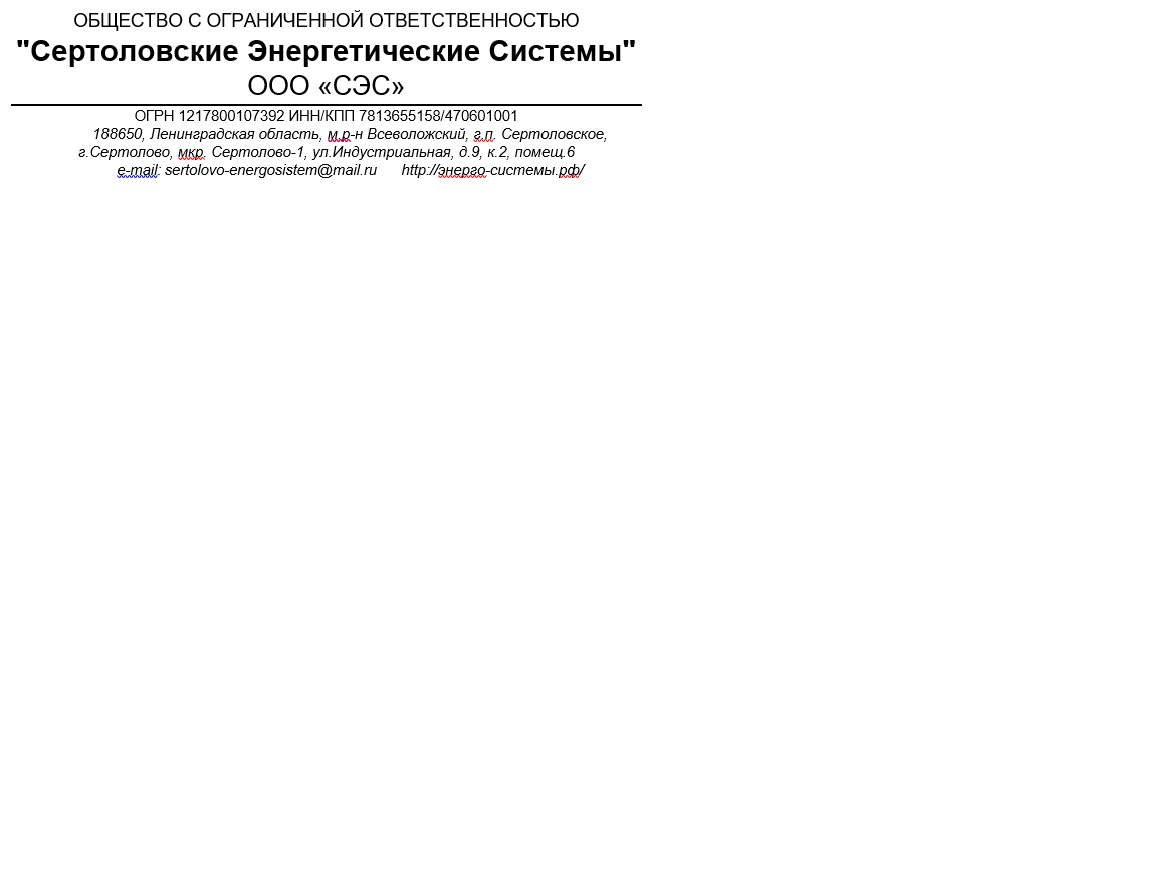 Исх. №                  от  ________________ 2023 г.                                                                                                              Администрация МО г. Сертолово                                                                                                                                                                                                                ЖКХ МО г. Сертолово                                                                                                                                     Аварийная служба                                                                                                  ООО» Комфорт»                                                                                                                                                                                                    ООО» Уют-Сервис»                                                         ТЕЛЕФОНОГРАММА № 194 от  22.11.2023года.Время: 11-20     ООО «СЭС»  сообщает, что в связи с утечкой на обратном трубопроводе ГВС ( диаметром 76 мм) ,возможно снижение температуры ГВС на домах мкр. Черная речка д. 1,3,4,8,9,10   с  11-20 часов  22.11.23 года до окончания  ремонтных работ . Подписал: главный инженер  ООО «СЭС»   Михеев Д.В.Передала: диспетчер   Шумова Т.В.                                                                                                                               Телефон   диспетчерской  службы   593-85-24Приняли: